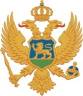 MontenegroMinistry of Agriculture and Rural DevelopmentREQUEST FOR EXPRESSIONS OF INTEREST(CONSULTING SERVICES – INDIVIDUAL CONSULTANT)Name of Project: Second Institutional Development and Agriculture Strengthening Project (MIDAS 2)Loan No: 8820-MEAssignment Title: Project ManagerReference No. MNE-MIDAS2-8820-ME-IC-CS-19-4.1.1.1The Montenegro has received financing from the World Bank toward the cost of Second Institutional Development and Agriculture Strengthening Project, and intends to apply part of the proceeds for consulting services for Project manager. The Ministry of Agriculture and Rural Development needs the technical services of the Project Manager who will be responsible for the technical and administrative management of the Project.This consulting services (“the Services”) should include coordination and supervision on behalf of the Ministry the activities of the project stakeholders and coordination and supervision work of the consultants hired under the Project so that the Project is implemented according to the Project Operational Manual and the Grants Operational Manual. Project manager shall ensure that all project plans, project documentation and reports are prepared in a timely manner (and according to the Project Work Plan and the Project Procurement Plan), and communicated to the Bank, the MARD and other stakeholders, Technical Services Unit (TSU) established under the Ministry of Finance, responsible for providing core procurement and financial management services under grants, credits and loans financed by the World Bank and other relevant organizations. The Project Manager – shall be engaged to follow the Projects activities on a full time daily basis (8 hours per day, working days, from Monday to Friday). The consultancy is expected to start during January 2020 and continue up to the project is in implementation (end of June 2023). The Project Manager engagement will be subject of probation period of 3 months after contract signature, and if performance is satisfactory, he/she will continue to provide the service.  The detailed Terms of Reference (TOR) for the assignment can be obtained at the address given below.The Ministry of Agriculture and Rural Development, through Technical Service Unit, now invites eligible individual consultants (“Consultants”) to indicate their interest in providing the Services. Interested Consultants should provide information demonstrating that they have the required qualifications and relevant experience to perform the Services. Individual consultants may be offered through firms or other organizations, but the qualifications of the individual consultant will be the basis of selection. Contract will be signed with proposed individual.The criteria for selection are following:Qualification (mandatory) criteriaUniversity Diploma in agriculture, natural sciences discipline, economy; law, or any relevant discipline; At least 8 years of experience in the project implementation;Managerial experience and ability to lead and manage project teams, knowledge of project planning techniques and tools;Relevant experience in Agriculture and agri-environment projects is essential;Written and spoken fluency in English is essential;Computer literacy is essential.Evaluation criteriaExperience related to EU rural development, agricultural, and pre-accession policies and procedures desirable. Working experience with local authorities dealing with forestry, agriculture and water management is desirable; Previous experience of working with international financial institutions and donors on similar projects desired.Successful management of the project requires a dynamic person, with excellent communication skills, who is ready to work in a team and contribute to a positive team spirit. MARD may decide to conduct interview with shortlisted candidates in order to additionally verify qualifications of candidates.The attention of interested Consultants is drawn to Section III, paragraphs, 3.14, 3.16, and 3.17 of the World Bank’s “Procurement Regulations for IPF Borrowers” July 2016, Revised November 2017, setting forth the World Bank’s policy on conflict of interest.  A Consultant will be selected in accordance with the Individual Consultant method set out in the Procurement Regulations.Expressions of interest must be delivered in a written form, by e-mail, to the address below by January 13, 2020, 14,00h local time.Further information can be obtained at the address below during office hours from 08,00 to 14,00 hours.Ministry of Finance/Technical Service UnitAttention: Mr. Mirko Lješević, Senior Procurement officerStreet Address: Jovana Tomaševića 2 (Stara zgrada Vlade)Floor/Room number: office no. 48, ground floorCity: 81000 PodgoricaCountry: MontenegroTelephone: + 382 20 201 695Facsimile number: +382 20 201 698Email: mirko.ljesevic@mif.gov.me 